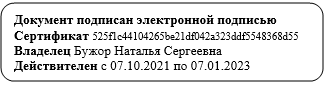 Приложение № 5 к приказу №  119/1-пу от 08.09.2022 г.                                                                                                               УТВЕРЖДАЮЗаведующий ГБДОУ д/с № 82_______________ Н.С.Бужор План контроля за организацией и проведением платных образовательных услуг на 2022-2023 учебный годСроки контроляОбъект контроляФорма контроляОтветственныйОктябрьРитмопластикаВеселые ноткиУмкаКонтроль за соблюдением расписания и организацией НОДЗаведующийН.С. БужорНоябрьРаз словечко, два словечкоДетский фитнесЮный художникКонтроль за соблюдением расписания и организацией НОДЗаведующийН.С. БужорДекабрьРитмопластика Просмотр и анализ НОД (занятия)ЗаведующийН.С. БужорЯнварьЮный художникВеселые ноткиПросмотр и анализ НОД (занятия)ЗаведующийН.С. БужорФевральДетский фитнес Раз словечко, два словечкоУмкаПросмотр и анализ НОД (занятия)ЗаведующийН.С. БужорМартВеселые ноткиРитмопластикаОрганизация открытого занятия для родителейЗаведующийН.С. БужорАпрельУмкаЮный художникДетский фитнесОрганизация открытого занятия для родителейЗаведующийН.С. БужорМайРитмопластикаВеселые ноткиРаз словечко, два словечкоДетский фитнесЮный художникУмкаМониторинг качества образовательных услугЗаведующийН.С. Бужор